Risk Assessments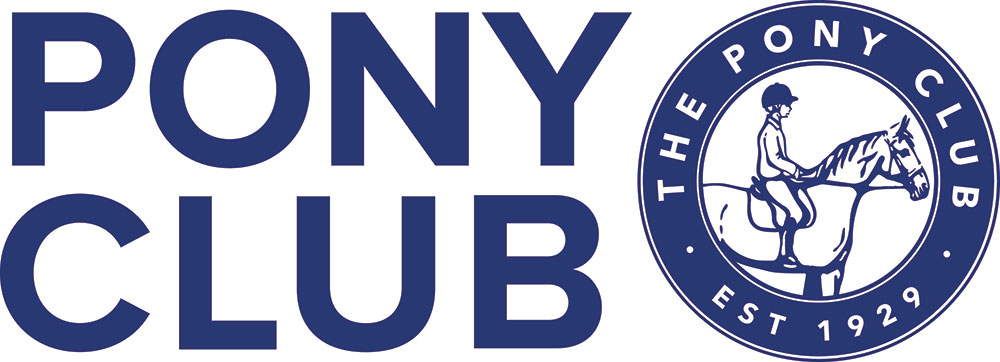 Sport /ActivityUnmounted activitiesIncluding non-ridden rallies, stable management, horse & pony care,etcDate of EventRisk AssessmentsEventOS Grid RefRisk AssessmentsLocationWhat3WordsHazardWho might be injured?Risk Controls(already in place)Further Action RequiredAllocated Person / DateCompletion Date and InitialCompletion Date and InitialWhat is the injury?How can the injury occur?E.g. people (members, volunteers, spectators, etc), animals, vehicles.What is currently being done to prevent the injury occurring?What more needs to be done?Who is responsible for completing the action?What is the planned time frame for this?Initial and date when action is completedInitial and date when action is completedPerimeter points: inadequate gateways and fencing, unclear entrance and exit routes risking collisionVehicles, members, spectators, horses and those attending Pre event check taken place, at this time boundary lines, fencing and gates of the site are checked for security Repeat checks of the boundary will be made prior to the event and at regular intervals to ensure security of site (gates closed).The gates to the site will be closed, after entrance and exit of all players and visitors. Details included in the pre event briefing. Signage in place to ensure safety whilst entering and exiting the tournament groundsEnough safe turning space will be provided for vehicles to enter and exit the site, including for large lorriesIf officials are needed to assist they will wear hi vis clothing and stop traffic. Ground conditions in gate ways will be monitored and potholes filled as necessary.Monitor and ensure compliance PC appointed person to monitorSite assessment completed on the day of the event.Parking: vehicle impact with other vehicles, and horses Members, spectators, horses and vehicles Parking areas will be clearly signed. Briefing sent to team managers sharing details of the site and guidance on movements around site: vehicles to travel slowly and follow organisers guidance. Vehicles parked in line with current Pony Club Guidance If officials are needed to assist, they will wear hi vis clothing and stop traffic. Ground conditions in gate ways will be monitored and potholes filled as necessary.PC appointed person must ensure an access route for emergency vehicle access is maintainedPC appointed person to monitorOn the day of the event.Vehicle impact with pedestriansPC Members, spectators, horses and those attending the event may be injured by the movement of vehicles onto the venue through collision with each other.Adequate width and positioning of entrance off main road.Suitable parking areas available.Vehicle drivers informed to drive slowly on site and follow directions of site occupiers.Brief PC appointed person to continue to assess traffic movement, parking and control any issues with congestion.PC appointed person must ensure an access route for emergency vehicle access is maintained.Local risk controls by site occupier to be enforced.PC appointed person to monitorOn the day of the event.Event layout: Impact between vehicles,Vehicles vs pedestrians, Vehicles vs horsesPC Members and spectators may become injured if impact occurs between vehicles, pedestrians and competitors.  Vehicles could be moving too quickly or may not see the pedestrians.Vehicle free area for pedestrians.Wide horse access route from lorry parking to arena.No-go vehicle areas, no-go horse areas where required by site occupiers.During the event, ensure controls and compliance are monitored by PC appointed person.Local risk controls by site occupier to be enforced.PC appointed person to monitorOn the day of the event.Impact and crush injuries from loose horses.PC Members, members of the public and spectators may become injured if impact occurs between them and a loose horse In the case of a loose horse, a warning of ‘LOOSE HORSE’ must be shouted and action taken immediately to prevent the horse escaping onto the road.Horses will be penned appropriately. Where possible physical barriers or gates must be in place to prevent loose horses reaching a public road.When not being ridden horses will be kept in a secure pen or ties to a fixed point All attendees must be aware to attempt to prevent a loose horse reaching the road if a shout of ‘LOOSE HORSE’ is heard.If possible ensure access gate is closed during riding activities.During the event, ensure controls and compliance are monitored.PC appointed person to monitorOn the day of the event.Crush or impact from use of mobile machinery.PC Members and spectators may be injured from contact with mobile machinery such as tractors. Horses may also be injured depending on where the machinery was being operated.Machinery must not be operated in close proximity to children and horses during the event.Machinery must only be operated by Competent operators.All machinery must be operated in a clear working area.During the event, ensure controls and compliance are monitored.PC appointed person to monitorOn the day of the event.Slip or trip hazards from ground conditions in officials, arena, camping, penning and around stabling area PC Members and spectators may be injured from slip or trip injuries while on site.Ground conditions and any significant slip or trip hazards have been identified and removed or segregated.The officials area gazebo/ table and chairs will have footing and lines clearly identifiable to reduce trip hazardLighting provided if required with PAT tested electrical equipment.During the event, ensure controls and compliance are monitored.PC appointed person to monitorOn the day of the event.Official or emergency vehiclesin pedestrian areas: Impact with pedestrians and horsesPC Members and spectators may become harmed if official emergency vehicles are travelling too quickly, they may collide with pedestrians and injure them.Limit number of vehicles, designated routes, designated pedestrian and horse movement areas.Emergency vehicles attending must be shown the correct access route and warned of the number of pedestrians on site.During the event, ensure controls and compliance are monitored.PC appointed person to monitorOn the day of the event.Injury severity being increased due to slow or delayed first aid treatment.PC Members, spectators and the general public may have the severity of any injuries received increased by slow or delayed first aid provision.Competent qualified first aiders will be present on the day of the event.The first aiders will have adequate amounts of the correct type of first aid provision.Suitable medical helicopter landing areas are available.Site location identified by Grid Reference and What3Words.Mobile phone signal or land line available.NonePC appointed person to monitorOn the day of the event.Injury severity increased due to incorrect diagnosis of concussionPC Members and may be be concussed and mis-diagnosed.Medical provision and First aiders are trained in recognising concussion.Clear rules on when to continue following a fall.PC concussion policy and response flow chart available.BEF concussion guide issued to PC UK.Clear injury reporting procedure.During the event, ensure controls and compliance are monitored.PC appointed person to monitorOn the day of the event.Impact or impalement  injuries from contact with, fencing, stakes and roping: PC Members, spectators, the general public and horses can become injured by contact with, fencing, stakes and roping by getting too close to them or tripping over them.  The general public may become injured by roping if they don’t see It and trip over it.All fence posts are to be an approved type with a large enough diameter to prevent impalement if a rider falls onto the post.Unprotected metal posts are not to be used.Rope is to be high contrast in colour to provide a good contrast against the background to make it visible.Fence posts to be secured adequately.PC appointed person to monitor At set up of the event On the day of the event.Trip injuries from routing of cables and pipes.Officials, competitors, horses and the general public PC Members, spectators, the general public and horses may be injured due to a tripping hazard of trailing wires or flexible hose and pipe.Cables must be run at high level, in a safe area, or covered where possible.Hoses must be run away from main pedestrian area and be in a high visibility colour to enable them to be highly visible.During the event, ensure controls and compliance are monitored.PC appointed person At set up of the event On the day of the event.Impact injury due to contact with cable used for support of overhead power line posts.Horses and pedestrians may slip of fall due to tripping or contact with overhead power line post  supporting ground cablesCables fenced off to eliminate contact.Barriers used to highlight presence of cable and prevent contact.NonePC appointed personAt set up of the event Monitored on the day of event Members of the public using footpath route being injured by horses.Members of the public may come into contact with horses due to close proximity of public footpath across event area.Footpath roped off to provide physical separation barrier between pedestrians and horses.Clear footpath route established to provide safe access route.Signs erected to direct pedestrians safely across event area.Marshals provided with guidance to direct pedestrians along safe route.Safe route shown on site layout plan.Marshals to instruct pedestrians of safe route on the day.PC appointed personOn the day of the event.Arena: inadequate storage of equipment resulting in injury to rider, horse/ pony or official Members, parents/ guardians and officialsVisual checks of the arena will take place, including the checking of storage for ridden equipment and action will be taken as necessaryAny lifting of head object will follow manual handling protocols. Event organiser will check the storage of equipment prior to usePC appointed personOn the day of the event.Stable Yard: bedding, feed bedding unsafely staked causing crush or (insert) injuryMembers, parents/ guardians and officials Correct lifting and carrying protocols will be followed in the moving of heavy objectsBedding and feedstuffs will not be stored over head height to ensure in easy viewGuidance on the correct stacking and storage for each type of bedding/ feedstuff will be gathered and adhered to. The area of storage will be cordoned off/ locked away to limit access when not in useAll onsite will be briefed of the location and that climbing is not permittedEvent organisers will check the storage of the bedding and feed once in situ. It will be fenced off/ locked away when not in usePC appointed personOn the day of the event.Stable Yard: tools and equipment inadequately stored/ housed causing impalement, trip, slip, fall, crush and bodily injuries Members, parents/ guardians and officials Equipment/ tools will be stored in predetermined locations and in upright positions with any spikes facing the groundThe storage of equipment/ tools will be away from the main through fair to reduce number of persons passing Tools/ equipment will not be left on the floor The yard and stable blocks will be kept in a tidy manner to aid visibility for those using the areaYards/ stable areas may be gated to reduce the number of persons in the spaceEvent organisers will check the storage of the tools and equipment. Regularly monitor the tidy and cleanliness of the yard and take action as necessary PC appointed personOn the day of the event.Stable/ yard: fire causing injury or illness Members, parents/ guardians and officials No smoking on the yard is permitted. Equipment/ tools/ bedding and feedstuffs will be stored in accordance with guidance of providerFuels and flammables will be stored inline with the guidance of the item and under COSHHMuck heaps will be maintained and monitoredFire extinguishers will be provided and stored in strategic locations, these will be in date and compliance with fire regulations. These will only be used in case of sparks and smokeClear guidance will be provided to users on the emergency evacuation plan prior to and on attending the eventA stable/ yard assembly point will be identified prior to the event, should a fire start all will follow the emergency plan and gatherEvent organisers will check the storage of flammable items and ensure it is in line with guidance for storage. Regular checks on site will take place to monitor for fire hazards and action takenFires will not be fought, calls to appropriate emergency services will be made  PC appointed personOn the day of the event.Grooming/ maintaining welfare of equine: impact, broken bones, cuts or bruising caused by kick or biteMembers, parents/ guardians and officialsParticipants under appropriate instruction or supervision ot be carrying out the activity Instruction on equine behave provided as necessary Equines will be restrained to reduced likelihoodThose who may be known to kick or bite will not be handled by in experienced persons Number of participants in session will be considered PC appointed personOn the day of the event.Grooming/ maintaining equine welfare: injury caused by inexperience or incorrect use of tools or equipment Members, parents/ guardians and officialsParticipants under instruction of the correct use of tools and equipment by appropriate person Supervision and guidance provided as neededPPE equipment used as neededNumber of participants in session will be consideredPC appointed personOn the day of the event.Grooming/ maintaining equine welfare: injury as a result of handling, applying or practising first aid or welfare provisions resulting in crush, collision, cuts, bruises or broken bones Members, parents/ guardians and officialsParticipants under instruction of the correct use of tools and equipment by appropriate person Supervision and guidance provided as neededPPE used a neededConsideration of the equine being handled for treatment or practise of applying treatment will be takenNumber of participants in session will be consideredPC appointed personOn the day of the event.Camping: Impact with electric fencing for those horses in penning at eventPedestrians may slip, fall, trip and come in to contact with electric fencing for horses being penned to attend the tournament Guidance on equipment to pen horses is shared as part of the information briefing sent to team managers/ parents/ members, details what is allowed are includedElectric fencing tape will be of a visible colour (white/ yellow/ orange) and wide enough to be visible to pedestriansEnergiser will be checked for compliance with PC safety measures at set up of penning. Penning will only take place in an area which has been preselected by the event organiser Spacing between pens will ensure that horses cannot reach each other, and horses will be penned individually.Riding in this area will not be permittedEvent organisers will review the camping/ penning fields and meet with the team manager/ member or parent to raise and address any concernsPC appointed personOn the day of the event.Camping: Slips, trips and falls on camping field due to uneven ground/trip hazards.Officials, competitors, horses and the general public PC Members, spectators, the general public and horses may be injured due to a tripping hazard of trailing wires or flexible hose and pipe.Cables must be run at high level, in a safe area, or covered where possible.Hoses must be run away from main pedestrian area and be in a high visibility colour to enable them to be highly visible.During the event, ensure controls and compliance are monitored.PC appointed person At set up of the event On the day of the event.Camping: Slips, trips and falls in vicinity of water points due to wet/muddy ground in camping field.Officials, competitors, horses and the general public PC Members, spectators, the general public and horses may be injured due to ground conditions Water taps off when not in use. Water must not be run directly onto the ground, soakaway provided. No washing up, personal washing or teeth cleaning to be done at the external taps.Portable toilets must not be washed out or cleaned out other than in the specifically designated area, using the designated tap and hose supplied. Area is signed ‘Waste Disposal Area’ provided for this purpose.During the event, ensure controls and compliance are monitored.PC appointed person On the day of the event.Camping site: Gates and Fences: Splinters from wood Injury from any barbed wire. Injury from gate mechanismsOfficials, competitors, horses and the general public PC Members, spectators, the general public and horses may be injured due to fencingNo climbing or playing on fences and gates. All gates to be kept shut when not in useFencing will be checked by event organisersDuring the event, ensure controls and compliance are monitored.PC appointed person On the day of the event.Camping site: Injury due to tripping over tent guide ropes and pegsOfficials, competitors, horses and the general public PC Members, spectators, the general public and horses may be injured due to guide ropes and pegs Prohibition of playing games, running around tents. Caravans and tents to be pitched appropriately apart.Camping field will be monitored by the event organiserDuring the event, ensure controls and compliance are monitored Camping: pitches of tents and vehicles being to close may cause injury through trip, slip or fall Officials, competitors, visitors and general publicThose staying on site to camp will be provided with guidance prior to booking on the distances needed between pitches, this is based on current PC adviceOfficials onsite whilst participants arrive to ensure that pitch are put up in the correct distance apart, markers may be used to support this.Regular checks of the camping areas will take place to ensure that all participants are compliant with the pitching spaces and lines are visible to passers-by. During the event, ensure controls and compliance are monitoredCamping/ site: Toilets: unclean toilets can cause illness and slips, trips and falls Officials, competitors, visitors and general publicThe contractor toilets are being supplied from will share appropriate documentation on insurance, risk assessments and cleaning guidanceChecks and cleaning with take place at regular intervals to ensure safety and hygiene for those using the facilities Cleaning signs will be placed on doors when in progress. Appropriate PPE will be supplied for those cleaning the toilets and materials for the clean will comply with those advised by the contractor.During the event, ensure controls and compliance are monitoredPC appointed person On eventHotel/boarding: illness due to inadequate provision of accommodation/catering during stay . Officials, competitors, visitorsWhere bookings are made on behalf of members, officials, visitors and guests the organiser will ensure that the hotel or boarding is compliant with food hygiene, visit England and star ratings prior to booking Confirmation from the accommodation provider will be sought on risk assessments and hygiene measures. During the event, ensure controls and compliance are monitoredPC appointed person On eventLoosing someone on site and medical assistance being delayed due to known locationOfficials, competitors, visitors and general publicTeam Managers/ parents/ guardians will have contact information for all in their partySite will be locked down and no entry/ exit will be allowed until search has been carried out. Play will be suspended during search. Search to be carried out by PC Officials Once lost person is found event activity can resume In event lost person is not found, additional steps to involve emergency services and notify PC trustees/ management will be taken During the event, ensure controls and compliance are monitoredPC appointed person On the day of event Catering: attendees eating from the contractor and coming down with food poisoning Officials, Competitors, visitors and general public Measures and checks of contractors being booked in place, this will ensure compliance with insurance and food hygiene for example Risk Assessments from the contractors to be shared and monitored for compliance First aid cover on site and local emergency services location shared with attendeesDuring the event, ensure controls and compliance are monitoredPC appointed person On the day of event Catering: attendees may be cooking from themselves in vehicles and BBQs. This can result in burns and/ or food poisoning. Officials, Competitors, visitors and general publicFirst aid cover will be provided through out the duration of the event and over night if camping. First aid kit will be available which includes equipment/ treatment methods to support with burns. Guidance on the use of BBQs on site will be supplied to attendees prior to arrival on site as part of the briefing information. This will detail when BBQs are permitted and how/ when to dispose of themVehicles with the capability to cook inside will disconnect and safely store cooking fuel when not in usePC officials will monitor the camping areas and provide guidance on BBQs as required, including putting out and disposal of BBQsFire: injuries due to a fire on site. Injuries can include, slips, trips, falls along with bruises and broken bones Officials, Competitors, visitors and general publicAppropriate medical cover will be available through out the duration of the event, including for those camping Guidance on actions in the event of a fire will be shared as part of the briefing- where to gather and how to access equipmentLocal emergency services numbers available on site in the case of needAppropriate action in the event of a fire will be to call 999 and not fight the fire as not trained, have correct safety equipment or equipment to put out the fire.During the event, ensure controls and compliance are monitoredPC appointed person On the day of event Harm to an individual’s rights, wellbeing and mental/ physical being Members, parents, guardians, officials and pedestriansThe organisation has members of staff to support with safeguarding of all involved at our activities. The Pony Club Safeguarding policy outlines the processes which should be adhered to (full details).Those who regularly come in to contact with members, e.g Coaches and officials or those in a position of responsibility, must meet compliance checks. This is termed as regulated activity/ work and is covered in the Safer Recruitment Policies. Coaches level of supervision is determined by their qualifications (full details).Camps, Competitions, Residentials and excursions are carried out in line with guidance, including provision of supervision and ratios of staffing.Members, parents, guardians, volunteers and officials adhere to the respective Code of Conduct and steps are taken should this not be followed. All measures identified in the Health and Safety Rule book are adhered to, including first aid and accident reporting.Members medical needs are identified through medical consent form and steps agreed with the parent/ guardian and nominated official to administer and store medication including record keeping.The organisations Drugs and Alcohol Policy is adhered to.A named safeguarding lead is appointed at activities and is present.Monitor and ensure compliance PC appointed person to monitorSite assessment completed On the day of the event.Harm to an individual’s rights, wellbeing and mental/ physical being Members, parents, guardians, officials and pedestriansThe organisation has members of staff to support with safeguarding of all involved at our activities. The Pony Club Safeguarding policy outlines the processes which should be adhered to (full details).Those who regularly come in to contact with members, e.g Coaches and officials or those in a position of responsibility, must meet compliance checks. This is termed as regulated activity/ work and is covered in the Safer Recruitment Policies. Coaches level of supervision is determined by their qualifications (full details).Camps, Competitions, Residentials and excursions are carried out in line with guidance, including provision of supervision and ratios of staffing.Members, parents, guardians, volunteers and officials adhere to the respective Code of Conduct and steps are taken should this not be followed. All measures identified in the Health and Safety Rule book are adhered to, including first aid and accident reporting.Members medical needs are identified through medical consent form and steps agreed with the parent/ guardian and nominated official to administer and store medication including record keeping.The organisations Drugs and Alcohol Policy is adhered to.A named safeguarding lead is appointed at activities and is present.Monitor and ensure compliance PC appointed person to monitorSite assessment completed on the day of the event.Risk assessment completed by: Date completed:Review Date:Name: Signed: